Šifra predmeta: Naziv predmeta: Sociologija pravaNaziv predmeta: Sociologija pravaNaziv predmeta: Sociologija pravaNaziv predmeta: Sociologija pravaCiklus: IGodina: IIIGodina: IIISemestar: VIBroj ECTS kredita: 5Status: Obavezni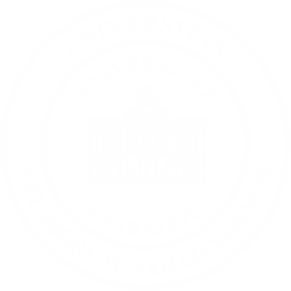 Status: ObavezniStatus: ObavezniUkupan broj sati:  125Predavanja 45Vježbe 15Seminar 45Terenski rad 30…Ukupan broj sati:  125Predavanja 45Vježbe 15Seminar 45Terenski rad 30…Odgovorni nastavnik/ciOdgovorni nastavnik/cidoc. dr. Samir Forićdoc. dr. Samir Forićdoc. dr. Samir ForićPreduslov za upis:Preduslov za upis:///Cilj (ciljevi) predmeta:Cilj (ciljevi) predmeta:Cilj predmeta je upoznavanje studenata sa osnovnim pojmovnim, teorijskim, problemskim i metodološkim znanjima o pravu kao društvenom fenomenu, odnosno o društvenoj stvarnosti prava. Osnovna ambicija predmeta je osposobljavanje studenata za otkrivanje, analiziranje i kritičko preispitivanje pravnih kao društvenih pojava, te kontekstualno razumijevanje pravnih koncepata, institucija, izvora i oblika prava u vezi sa nepravnim društvenim pojavama i procesima. Razvijanje analitičkog i kritičkog načina mišljenja i poimanja fenomena pravo kao društvenog fenomena, skupa sa savladavanjem osnovnih ideja sociologije prava te problematikom kojom se ova disciplina bavi, pomoći će studentima u opserviranju, istraživanju i refleksivno-kritičkom preispitivanju pravno-dogmatskih ali i pravno-popularnih iskaza o pravu, pravnih pojava (normativnost i regulacija, interne operacije prava, institucionalna dimenzija prava te pravo u svakodnevnom životu), te općenito pozitivnog prava iz sociološke, odnosno sociološko-pravne perspektive. Cilj predmeta je upoznavanje studenata sa osnovnim pojmovnim, teorijskim, problemskim i metodološkim znanjima o pravu kao društvenom fenomenu, odnosno o društvenoj stvarnosti prava. Osnovna ambicija predmeta je osposobljavanje studenata za otkrivanje, analiziranje i kritičko preispitivanje pravnih kao društvenih pojava, te kontekstualno razumijevanje pravnih koncepata, institucija, izvora i oblika prava u vezi sa nepravnim društvenim pojavama i procesima. Razvijanje analitičkog i kritičkog načina mišljenja i poimanja fenomena pravo kao društvenog fenomena, skupa sa savladavanjem osnovnih ideja sociologije prava te problematikom kojom se ova disciplina bavi, pomoći će studentima u opserviranju, istraživanju i refleksivno-kritičkom preispitivanju pravno-dogmatskih ali i pravno-popularnih iskaza o pravu, pravnih pojava (normativnost i regulacija, interne operacije prava, institucionalna dimenzija prava te pravo u svakodnevnom životu), te općenito pozitivnog prava iz sociološke, odnosno sociološko-pravne perspektive. Cilj predmeta je upoznavanje studenata sa osnovnim pojmovnim, teorijskim, problemskim i metodološkim znanjima o pravu kao društvenom fenomenu, odnosno o društvenoj stvarnosti prava. Osnovna ambicija predmeta je osposobljavanje studenata za otkrivanje, analiziranje i kritičko preispitivanje pravnih kao društvenih pojava, te kontekstualno razumijevanje pravnih koncepata, institucija, izvora i oblika prava u vezi sa nepravnim društvenim pojavama i procesima. Razvijanje analitičkog i kritičkog načina mišljenja i poimanja fenomena pravo kao društvenog fenomena, skupa sa savladavanjem osnovnih ideja sociologije prava te problematikom kojom se ova disciplina bavi, pomoći će studentima u opserviranju, istraživanju i refleksivno-kritičkom preispitivanju pravno-dogmatskih ali i pravno-popularnih iskaza o pravu, pravnih pojava (normativnost i regulacija, interne operacije prava, institucionalna dimenzija prava te pravo u svakodnevnom životu), te općenito pozitivnog prava iz sociološke, odnosno sociološko-pravne perspektive. Tematske jedinice:(po potrebi plan izvođenja po sedmicama se utvrđuje uvažavajući specifičnosti organizacionih jedinica)Tematske jedinice:(po potrebi plan izvođenja po sedmicama se utvrđuje uvažavajući specifičnosti organizacionih jedinica)I Uvod: predmet, metod i opća pitanja sociologije pravaII Nastanak i razvoj sociologije pravaIII Klasične i savremene sociološko-pravne perspektiveIV Norme i normativnostV Društvene promjene i pravoV Pravna kultura VI Pravo i institucije u društvenom kontekstuVII Pravo i domeni regulacijeVIII Pravne profesijeI Uvod: predmet, metod i opća pitanja sociologije pravaII Nastanak i razvoj sociologije pravaIII Klasične i savremene sociološko-pravne perspektiveIV Norme i normativnostV Društvene promjene i pravoV Pravna kultura VI Pravo i institucije u društvenom kontekstuVII Pravo i domeni regulacijeVIII Pravne profesijeI Uvod: predmet, metod i opća pitanja sociologije pravaII Nastanak i razvoj sociologije pravaIII Klasične i savremene sociološko-pravne perspektiveIV Norme i normativnostV Društvene promjene i pravoV Pravna kultura VI Pravo i institucije u društvenom kontekstuVII Pravo i domeni regulacijeVIII Pravne profesijeIshodi učenja: Ishodi učenja: Nakon apsolviranja predmetne materije, studenti će moći:Ishodi učenja u kognitivnom području:Navesti i opisati ključna teorijska gledišta u sociologiji prava.Navesti i objasniti ključne pojmove u sociologiji prava.Razumijeti dualnu prirodu sociologije prava kao discipline.Objasniti strukturu sociološko-pravnog pristupa.Identificirati pravne pojave i odnose, te njihovu povezanost sa društvenim pojavama i odnosima.Identificirati i objasniti društvenu stvarnost prava.Razumijeti pojam i klasifikaciju društvenih i pravnih normi.Evaluirati funkcije sociologije prava.Kritički prosuđivati probleme sociologije prava.Ishodi učenja u psihomotoričkom području:Prepoznati različite tipove normi u društvu.Primjenjivati strukturu sociološko-pravnog pristupa.Odgovoriti na pitanje o povezanosti između društvenih i pravnih pojava i odnosa.Dizajnirati istraživanje sociološko-pravnih problema služeći se metodama sociologije prava.Primjeniti sociologiju prava u svrhu otkrivanja društvene stvarnosti prava.Problematizirati pozitivno-pravna rješenja primjenom sociologije prava.Ishodi u afektivnom području:Refleksivno-kritički reinterpretirati ključne društvene probleme i njihove implikacije na pravo.Refleksivno-kritički reinterpretirati povratni utjecaj prava na društvo.Dekonstruirati normativno-pravne diskurse prisutne van pravnog sistema.Integrirati stečena znanja i vještine s epistemološko-metodološkim i vrijednosnim postulatima sociologije.Nakon apsolviranja predmetne materije, studenti će moći:Ishodi učenja u kognitivnom području:Navesti i opisati ključna teorijska gledišta u sociologiji prava.Navesti i objasniti ključne pojmove u sociologiji prava.Razumijeti dualnu prirodu sociologije prava kao discipline.Objasniti strukturu sociološko-pravnog pristupa.Identificirati pravne pojave i odnose, te njihovu povezanost sa društvenim pojavama i odnosima.Identificirati i objasniti društvenu stvarnost prava.Razumijeti pojam i klasifikaciju društvenih i pravnih normi.Evaluirati funkcije sociologije prava.Kritički prosuđivati probleme sociologije prava.Ishodi učenja u psihomotoričkom području:Prepoznati različite tipove normi u društvu.Primjenjivati strukturu sociološko-pravnog pristupa.Odgovoriti na pitanje o povezanosti između društvenih i pravnih pojava i odnosa.Dizajnirati istraživanje sociološko-pravnih problema služeći se metodama sociologije prava.Primjeniti sociologiju prava u svrhu otkrivanja društvene stvarnosti prava.Problematizirati pozitivno-pravna rješenja primjenom sociologije prava.Ishodi u afektivnom području:Refleksivno-kritički reinterpretirati ključne društvene probleme i njihove implikacije na pravo.Refleksivno-kritički reinterpretirati povratni utjecaj prava na društvo.Dekonstruirati normativno-pravne diskurse prisutne van pravnog sistema.Integrirati stečena znanja i vještine s epistemološko-metodološkim i vrijednosnim postulatima sociologije.Nakon apsolviranja predmetne materije, studenti će moći:Ishodi učenja u kognitivnom području:Navesti i opisati ključna teorijska gledišta u sociologiji prava.Navesti i objasniti ključne pojmove u sociologiji prava.Razumijeti dualnu prirodu sociologije prava kao discipline.Objasniti strukturu sociološko-pravnog pristupa.Identificirati pravne pojave i odnose, te njihovu povezanost sa društvenim pojavama i odnosima.Identificirati i objasniti društvenu stvarnost prava.Razumijeti pojam i klasifikaciju društvenih i pravnih normi.Evaluirati funkcije sociologije prava.Kritički prosuđivati probleme sociologije prava.Ishodi učenja u psihomotoričkom području:Prepoznati različite tipove normi u društvu.Primjenjivati strukturu sociološko-pravnog pristupa.Odgovoriti na pitanje o povezanosti između društvenih i pravnih pojava i odnosa.Dizajnirati istraživanje sociološko-pravnih problema služeći se metodama sociologije prava.Primjeniti sociologiju prava u svrhu otkrivanja društvene stvarnosti prava.Problematizirati pozitivno-pravna rješenja primjenom sociologije prava.Ishodi u afektivnom području:Refleksivno-kritički reinterpretirati ključne društvene probleme i njihove implikacije na pravo.Refleksivno-kritički reinterpretirati povratni utjecaj prava na društvo.Dekonstruirati normativno-pravne diskurse prisutne van pravnog sistema.Integrirati stečena znanja i vještine s epistemološko-metodološkim i vrijednosnim postulatima sociologije.Metode izvođenja nastave: Metode izvođenja nastave: 1. Interaktivna predavanja2. Interaktivan grupni rad i prezentacije3. Vježbe1. Interaktivna predavanja2. Interaktivan grupni rad i prezentacije3. Vježbe1. Interaktivna predavanja2. Interaktivan grupni rad i prezentacije3. VježbeMetode provjere znanja sa strukturom ocjene: Metode provjere znanja sa strukturom ocjene: 1. Midterm pismeni ispit   (25bodova)2. Seminarski rad                 (15 bodova)3. Aktivnosti na nastavi     (10 bodova)4. Završni ispit                      (50 bodova)1. Midterm pismeni ispit   (25bodova)2. Seminarski rad                 (15 bodova)3. Aktivnosti na nastavi     (10 bodova)4. Završni ispit                      (50 bodova)1. Midterm pismeni ispit   (25bodova)2. Seminarski rad                 (15 bodova)3. Aktivnosti na nastavi     (10 bodova)4. Završni ispit                      (50 bodova)Literatura: Literatura: Obavezna: Danilo Vuković, „DRUŠTVO I PRAVO: UVOD U SOCIOLOGIJU PRAVA“, Pravni fakultet Univerziteta u Beogradu: Beograd, 2021.Siniša Zrinščak et al., „OPĆA SOCIOLOGIJA SA UVODOM U SOCIOLOGIJU PRAVA“ (2. izdanje), Pravni fakultet Sveučilišta u Zagrebu: Zagreb, 2021, str. 49-204.Dopunska: Duško Vrban, „SOCIOLOGIJA PRAVA: UVOD I IZVORIŠNE OSNOVE“, Golden marketing – Tehnička knjiga, Zagreb, 2006.Žorž Gurvič, „SOCIOLOGIJA PRAVA“, CID: Podgorica, 1997.Milovan Mitrović i Saša Bovan, „OSNOVI SOCIOLOGIJE I SOCIOLOGIJE PRAVA“, Pravni fakultet, Beograd, 2009. (str. 229-323).Samir Forić, „NORMATIVNO RAZMATRANJE DRUŠTVA I PRISTUP ZASNOVAN NA NORMAMA: PRIMJER NORDIJSKE ŠKOLE SOCIOLOGIJE PRAVA“, u: Čamo Merima i Osmić Amer, „POLA STOLJEĆA SOCIOLOGIJE U BOSNI I HERCEGOVINI“, Fakultet političkih nauka, Sarajevo, 2020, str. 90-125.A. Javier Trevino, „THE SOCIOLOGY OF LAW: CLASSICAL AND CONTEMPORARY PERSPECTIVES“, Routlegde, London and New York, 2017.Reza Banakar, „NORMATIVITY IN LEGAL SOCIOLOGY“, Springer International Publishing Switzerland, 2015.Roger Cotterrell, „THE SOCIOLOGY OF LAW: AN INTRODUCTION“, Butterworths, London, 1992.Ivo M. Tomić, „PRAVNO-LOGIČKE I ETIČKE STUDIJE“, Pravni fakultet u Sarajevu, Sarajevo, 2009.Žan Karbonije „PRAVNA SOCIOLOGIJA“, Izdavačka knjižica Zorana Stojanovića, Sremski Karlovci/Novi Sad, 1992.Eugen Ehrlich, „FUNDAMENTAL PRINCIPLES OF THE SOCIOLOGY OF LAW“, Transaction Publishers, New Brunswick/London, 1962.Braco Kovačević, “DRUŠTVENA ULOGA PRAVA: UVOD U SOCIOLOGIJU PRAVA“, Defendologija centar za bezbjednosna, sociološka i kriminološka istraživanja, Banja Luka, 2010.Ivan Šijaković i Dragana Vilić, „SOCIOLOGIJA ZA PRAVNIKE“, Udruženje sociologa, Banja Luka, 2013.Montesquieu, „O DUHU ZAKONA“, Demetra, Zagreb, 2003.Emil Dirkem, „O PODELI DRUŠTVENOG RADA“, Prosveta, Beograd, 1972. (str. 51-89, 105-240 i 345-392). Samir Forić, „JUDICIAL PROFESSIONS IN CONTEMPORARY BOSNIA AND HERZEGOVINA – OVERVIEW AND ANALYSIS OF THE SELECTED FEATURES“, Bosnian Studies, God. VI, Br. 1., 2022, str. 50-72.Maks Veber, „PRIVREDA I DRUŠTVO“, Prosveta, Beograd 1976. (Tom II, str. 251-322 i 531-714).Franc Nojman, „VLADAVINA PRAVA“, Filip Višnjić, Beograd, 2002.Samir Forić, „SOCIOLOGIJA PRAVA I PROBLEM NORMATIVNOG ZATVARANJA PRAVNOG DISKURSA“, Sociološki diskurs, God. IV, Br. 7, 2014, str. 49-64.Deflem, Mathieu, „SOCIOLOGY OF LAW: VISIONS OF A SCHOLARY TRADITION“, Cambridge University Press, Cambridge, 2008.Obavezna: Danilo Vuković, „DRUŠTVO I PRAVO: UVOD U SOCIOLOGIJU PRAVA“, Pravni fakultet Univerziteta u Beogradu: Beograd, 2021.Siniša Zrinščak et al., „OPĆA SOCIOLOGIJA SA UVODOM U SOCIOLOGIJU PRAVA“ (2. izdanje), Pravni fakultet Sveučilišta u Zagrebu: Zagreb, 2021, str. 49-204.Dopunska: Duško Vrban, „SOCIOLOGIJA PRAVA: UVOD I IZVORIŠNE OSNOVE“, Golden marketing – Tehnička knjiga, Zagreb, 2006.Žorž Gurvič, „SOCIOLOGIJA PRAVA“, CID: Podgorica, 1997.Milovan Mitrović i Saša Bovan, „OSNOVI SOCIOLOGIJE I SOCIOLOGIJE PRAVA“, Pravni fakultet, Beograd, 2009. (str. 229-323).Samir Forić, „NORMATIVNO RAZMATRANJE DRUŠTVA I PRISTUP ZASNOVAN NA NORMAMA: PRIMJER NORDIJSKE ŠKOLE SOCIOLOGIJE PRAVA“, u: Čamo Merima i Osmić Amer, „POLA STOLJEĆA SOCIOLOGIJE U BOSNI I HERCEGOVINI“, Fakultet političkih nauka, Sarajevo, 2020, str. 90-125.A. Javier Trevino, „THE SOCIOLOGY OF LAW: CLASSICAL AND CONTEMPORARY PERSPECTIVES“, Routlegde, London and New York, 2017.Reza Banakar, „NORMATIVITY IN LEGAL SOCIOLOGY“, Springer International Publishing Switzerland, 2015.Roger Cotterrell, „THE SOCIOLOGY OF LAW: AN INTRODUCTION“, Butterworths, London, 1992.Ivo M. Tomić, „PRAVNO-LOGIČKE I ETIČKE STUDIJE“, Pravni fakultet u Sarajevu, Sarajevo, 2009.Žan Karbonije „PRAVNA SOCIOLOGIJA“, Izdavačka knjižica Zorana Stojanovića, Sremski Karlovci/Novi Sad, 1992.Eugen Ehrlich, „FUNDAMENTAL PRINCIPLES OF THE SOCIOLOGY OF LAW“, Transaction Publishers, New Brunswick/London, 1962.Braco Kovačević, “DRUŠTVENA ULOGA PRAVA: UVOD U SOCIOLOGIJU PRAVA“, Defendologija centar za bezbjednosna, sociološka i kriminološka istraživanja, Banja Luka, 2010.Ivan Šijaković i Dragana Vilić, „SOCIOLOGIJA ZA PRAVNIKE“, Udruženje sociologa, Banja Luka, 2013.Montesquieu, „O DUHU ZAKONA“, Demetra, Zagreb, 2003.Emil Dirkem, „O PODELI DRUŠTVENOG RADA“, Prosveta, Beograd, 1972. (str. 51-89, 105-240 i 345-392). Samir Forić, „JUDICIAL PROFESSIONS IN CONTEMPORARY BOSNIA AND HERZEGOVINA – OVERVIEW AND ANALYSIS OF THE SELECTED FEATURES“, Bosnian Studies, God. VI, Br. 1., 2022, str. 50-72.Maks Veber, „PRIVREDA I DRUŠTVO“, Prosveta, Beograd 1976. (Tom II, str. 251-322 i 531-714).Franc Nojman, „VLADAVINA PRAVA“, Filip Višnjić, Beograd, 2002.Samir Forić, „SOCIOLOGIJA PRAVA I PROBLEM NORMATIVNOG ZATVARANJA PRAVNOG DISKURSA“, Sociološki diskurs, God. IV, Br. 7, 2014, str. 49-64.Deflem, Mathieu, „SOCIOLOGY OF LAW: VISIONS OF A SCHOLARY TRADITION“, Cambridge University Press, Cambridge, 2008.Obavezna: Danilo Vuković, „DRUŠTVO I PRAVO: UVOD U SOCIOLOGIJU PRAVA“, Pravni fakultet Univerziteta u Beogradu: Beograd, 2021.Siniša Zrinščak et al., „OPĆA SOCIOLOGIJA SA UVODOM U SOCIOLOGIJU PRAVA“ (2. izdanje), Pravni fakultet Sveučilišta u Zagrebu: Zagreb, 2021, str. 49-204.Dopunska: Duško Vrban, „SOCIOLOGIJA PRAVA: UVOD I IZVORIŠNE OSNOVE“, Golden marketing – Tehnička knjiga, Zagreb, 2006.Žorž Gurvič, „SOCIOLOGIJA PRAVA“, CID: Podgorica, 1997.Milovan Mitrović i Saša Bovan, „OSNOVI SOCIOLOGIJE I SOCIOLOGIJE PRAVA“, Pravni fakultet, Beograd, 2009. (str. 229-323).Samir Forić, „NORMATIVNO RAZMATRANJE DRUŠTVA I PRISTUP ZASNOVAN NA NORMAMA: PRIMJER NORDIJSKE ŠKOLE SOCIOLOGIJE PRAVA“, u: Čamo Merima i Osmić Amer, „POLA STOLJEĆA SOCIOLOGIJE U BOSNI I HERCEGOVINI“, Fakultet političkih nauka, Sarajevo, 2020, str. 90-125.A. Javier Trevino, „THE SOCIOLOGY OF LAW: CLASSICAL AND CONTEMPORARY PERSPECTIVES“, Routlegde, London and New York, 2017.Reza Banakar, „NORMATIVITY IN LEGAL SOCIOLOGY“, Springer International Publishing Switzerland, 2015.Roger Cotterrell, „THE SOCIOLOGY OF LAW: AN INTRODUCTION“, Butterworths, London, 1992.Ivo M. Tomić, „PRAVNO-LOGIČKE I ETIČKE STUDIJE“, Pravni fakultet u Sarajevu, Sarajevo, 2009.Žan Karbonije „PRAVNA SOCIOLOGIJA“, Izdavačka knjižica Zorana Stojanovića, Sremski Karlovci/Novi Sad, 1992.Eugen Ehrlich, „FUNDAMENTAL PRINCIPLES OF THE SOCIOLOGY OF LAW“, Transaction Publishers, New Brunswick/London, 1962.Braco Kovačević, “DRUŠTVENA ULOGA PRAVA: UVOD U SOCIOLOGIJU PRAVA“, Defendologija centar za bezbjednosna, sociološka i kriminološka istraživanja, Banja Luka, 2010.Ivan Šijaković i Dragana Vilić, „SOCIOLOGIJA ZA PRAVNIKE“, Udruženje sociologa, Banja Luka, 2013.Montesquieu, „O DUHU ZAKONA“, Demetra, Zagreb, 2003.Emil Dirkem, „O PODELI DRUŠTVENOG RADA“, Prosveta, Beograd, 1972. (str. 51-89, 105-240 i 345-392). Samir Forić, „JUDICIAL PROFESSIONS IN CONTEMPORARY BOSNIA AND HERZEGOVINA – OVERVIEW AND ANALYSIS OF THE SELECTED FEATURES“, Bosnian Studies, God. VI, Br. 1., 2022, str. 50-72.Maks Veber, „PRIVREDA I DRUŠTVO“, Prosveta, Beograd 1976. (Tom II, str. 251-322 i 531-714).Franc Nojman, „VLADAVINA PRAVA“, Filip Višnjić, Beograd, 2002.Samir Forić, „SOCIOLOGIJA PRAVA I PROBLEM NORMATIVNOG ZATVARANJA PRAVNOG DISKURSA“, Sociološki diskurs, God. IV, Br. 7, 2014, str. 49-64.Deflem, Mathieu, „SOCIOLOGY OF LAW: VISIONS OF A SCHOLARY TRADITION“, Cambridge University Press, Cambridge, 2008.IZVEDBENI PLAN NASTAVE I VJEŽBIIZVEDBENI PLAN NASTAVE I VJEŽBIIZVEDBENI PLAN NASTAVE I VJEŽBIIZVEDBENI PLAN NASTAVE I VJEŽBIIZVEDBENI PLAN NASTAVE I VJEŽBIRadna sedmicaDatum/sat/salaNaziv tematske cjelinePlan vježbiDatum/sat/sala1.- 29.02.2024. (12:00-14:15)/ 19/I- Prezentacija syllabusa i plana izvođenja nastave- Prezentacija plana izvođenja vježbi- 29.02.2024. (14:30-15:45)/ 19/I2.- 07.03.2024. (12:00-14:15)/ 19/I- Predmet i opća pitanja sociologije prava- Objašnjenje grupnog zadatka i izbor tema seminarskih radova- 07.03.2024. (14:30-15:45)/ 19/I3.- 14.03.2024. (12:00-14:15)/ 19/I- Nastanak i razvoj sociologije prava - Ombudsman za ljudska prava (grupni zadatak)- 14.03.2024. (14:30-15:45)/ 19/I4.- 21.03.2024. (12:00-14:15)/ 19/I- Klasične sociološko-pravne perspektive- Ombudsman za ljudska prava- 21.03.2024. (14:30-15:45)/ 19/I5.- 28.03.2024. (12:00-14:15)- Savremene sociološko-pravne perspektive- Ombudsman za ljudska prava- 28.03.2024.  (14:30-15:45)/ 19/I6.- 04.04.2024. (12:00-14:15)/ 19/ION-LINE NASTAVA- Norme i normativnost- Ombudsman za ljudska prava- 04.04.2024. (14:30-15:45)7.- 11.04.2024. (12:00-14:15)/ 19/IMIDTERM8.- 18.04.2024. (12:00-14:15)/ 19/I- Pravo i društvene promjene I - Diskusija rezultata midterma- 18.04.2024. (14:30-15:45)/ 19/I9.- 25.04.2024. (12:00-14:15)/ 19/I- Pravo i društvene promjene II- Diskusija prvih verzija radova- 25.04.2024. (14:30-15:45)/ 19/I10.- 02.05.2024. (12:00-14:15)/ 19/I- Pravna kultura I- Prezentacije seminarskih radova- 02.05.2024. (14:30-15:45)/ 19/I11.- 09.05.2024. (12:00-14:15)/ 19/I- Pravna kultura II- Prezentacije seminarskih radova- 09.05.2024. (14:30-15:45)/ 19/I12.- 16.05.2024. (12:00-14:15)/ 19/I- Pravo i institucije u društvenom kontekstu I- Prezentacije seminarskih radova- 16.05.2024. (14:30-15:45)/ 19/I13.- 23.05.2024. (12:00-14:15)/ 19/I- Pravo i institucije u društvenom kontekstu II- Prezentacije seminarskih radova- 23.05.2024. (14:30-15:45)/ 19/I14.- 30.06.2024. (12:00-14:15)/ 19/I- Pravo i domeni regulacije- Završna diskusija o temi grupnog zadatka- 30.06.2024. (14:30-15:45)/ 19/I15.- 06.06.2024. (12:00-14:15)ON-LINE NASTAVA- Pravne profesije- Rezimiranje materija i ostvarenog bodovnog učinka- 06.06.2024. (14:30-15:45)/ ZAVRŠNI ISPIT